Małopolski Związek Stowarzyszeń Kultury Fizycznej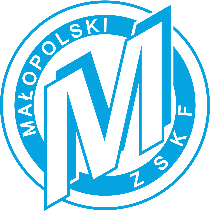 30-003 Kraków; ul. Śląska 5/1NIP: 675-12-19-067kom. 504 244 576www.mzskf.krakow.pl  e-mail: mzskf@mzskf.krakow.plOŚWIADCZENIE ZAWODNIKA PełNOLETNIEGO / 
osoby towarzyszącej* - wypełnia trener koordynatorJa niżej podpisany/a …………………………………………………………………………………………………	(imię i nazwisko zawodnika pełnoletniego / osoby towarzyszącej)będący/a uczestnikiem ww. akcji jednostkowej finansowanej przez Małopolski Związek Stowarzyszeń Kultury Fizycznej i organizowanej przy współudziale wozs lub klubu wiodącego oświadczam, że zapoznałem/am się i akceptuję regulamin akcji jednostkowej (dostępny na stronie internetowej https://www.mzskf.krakow.pl/wordpress/wp-content/uploads/druki/KWM/zal_18b_regulamin_obow_szkol.docx). oraz świadomy/a odpowiedzialności za poświadczenie nieprawdy oświadczam, że:jestem zdrowy/a w dniu wyjazdu i nie mam znamion infekcji oraz objawów chorobowych sugerujących chorobę zakaźną,nie zamieszkiwałem/am z osobą przebywającą na kwarantannie i nie miałem/am kontaktu z osobą podejrzaną o zakażenie w okresie 14 dni przed rozpoczęciem akcji jednostkowej.zostałem/am zapoznany/a oraz jestem świadomy/a obowiązku stosowania się do wytycznych uczestnictwa w akcjach jednostkowych w czasie stanu epidemii lub zagrożenia epidemicznego wirusa COVID-19.Ponadto zobowiązuję się do posiadania indywidualnej osłony nosa i ust (maseczka zgodna z aktualnie obowiązującymi przepisami) do użycia podczas akcji jednostkowej.	…..................................................	podpis zawodnika pełnoletniego / os. towarzyszącejSport*Termin*Miejscowość*Nazwa wozs lub klubu wiodącego*Nazwa wozs lub klubu wiodącego*